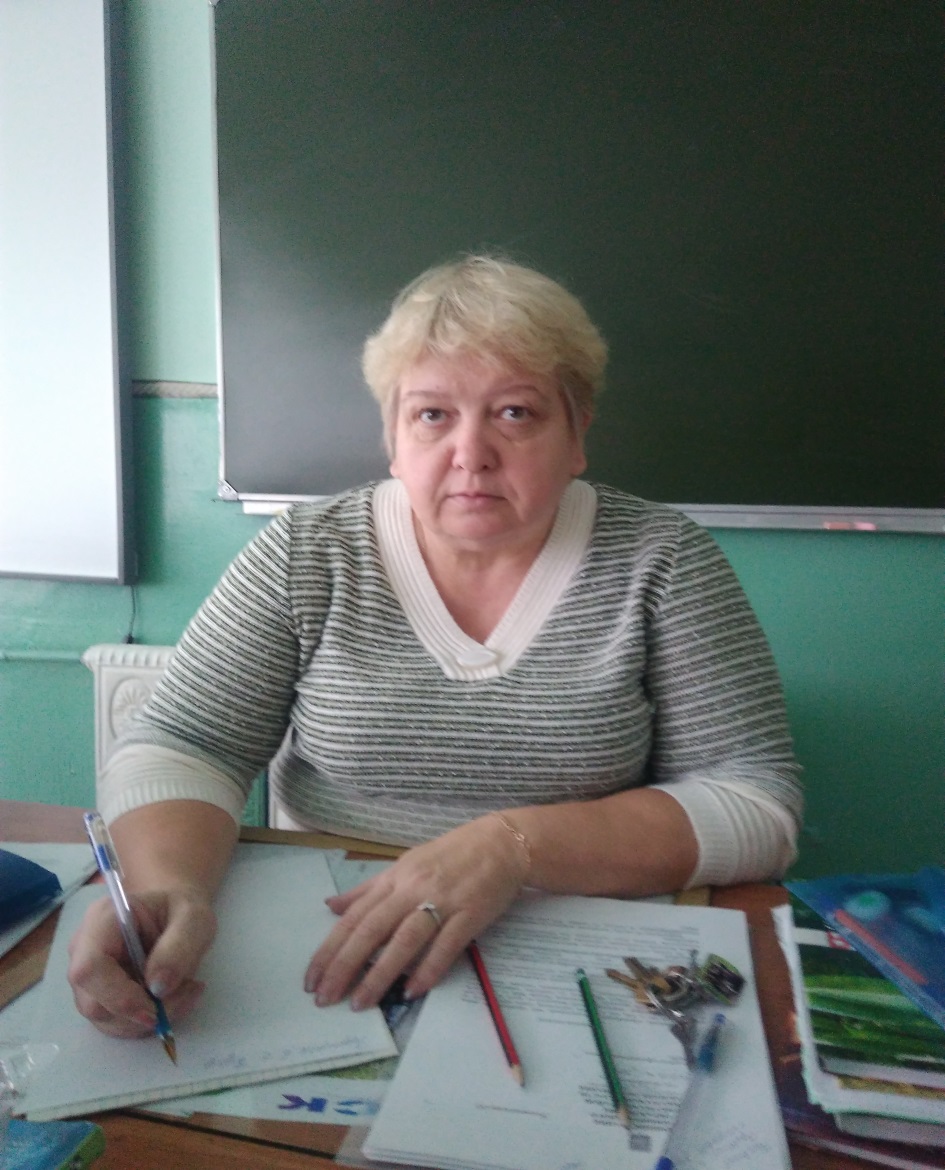 Пошвина Галина Валерьевна   Учитель Сергиевскай СОШМАСТЕР прикладного творчества